8 июня состоится очный этап регионального этапа Всероссийского конкурса на присуждение премий лучшим учителям за достижения в педагогической деятельности в 2022 году.От Гурьевского муниципального округа в финал вышла Пушкина Ольга Петровна, учитель русского языка и литературы МБОУ «ООШ №26».Поздравляем Ольгу Петровну и команду школы с выходом в финал, желаем удачи!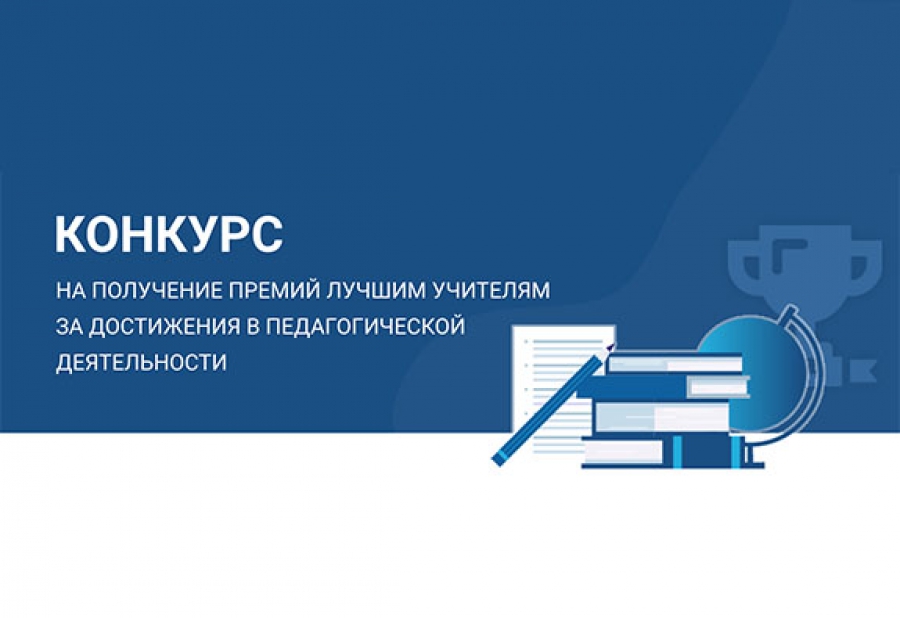 